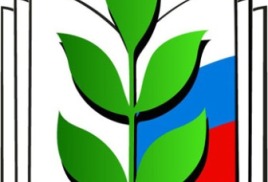 План работы профсоюзного комитетаМБОУ СОШ №114на 2018 годЦЕЛИ И ЗАДАЧИ ПЕРВИЧНОЙ ПРОФСОЮЗНОЙ ОРГАНИЗАЦИИ:- реализация уставных задач профсоюза по представительству и защите социально-трудовых прав и профессиональных интересов работников школы;- координация действий членов Профсоюза для достижения общих целей профсоюзной организации;- профсоюзный контроль за соблюдением в школе законодательства о труде и охране труда;- улучшение материального положения, укрепление здоровья и повышение жизненного уровня работников;- информационное обеспечение членов Профсоюза, разъяснение мер, принимаемых Профсоюзом по реализации уставных целей и задач;- организация приема в Профсоюз и учет членов Профсоюза, осуществление организационных мероприятий по повышению мотивации профсоюзного членства;- создание условий, обеспечивающих вовлечение членов Профсоюза в профсоюзную работу.Председатель ПК:              _________________________  /И.Я.Лисицкая/Члены ПК:  зам. председателя, ответственная за организаторскую деятельность по охране труда и осуществлению контрольных функций		       Л.Г.Смирнова                                                   		ответственная за работу в процессе                  Л.В.Капустинасоциально-бытового партнёрства					ответственная за организацию досуга членов Профсоюза и работу с ветеранами педколлектива	О.Г.Школьникова–  ответственная за информационную деятельность		Е.А.Поповаответственная за организационную работу в  социально-правовой сфере					О.В.Краеваответственная за работу с молодыми работниками коллектива						В.Ю.Юркинответственный за организаторскую работу по оздоровлению членов коллектива				С.Н.Сундеев	№ п/пМероприятияСроки выполненияОтветственныеIОбщее профсоюзное собрание трудового коллективаОбщее профсоюзное собрание трудового коллективаОбщее профсоюзное собрание трудового коллектива1О совместной работе профсоюзного комитета и администрации школы по созданию безопасных условий труда, контролю завыполнением действующего законодательства в вопросах охраны трудафевральПредседатель ПК, ответственный за организаторскую деятельность по охране труда2О выполнении коллективного договора  и о заключении нового коллективного договора на 2018-2021гг. апрельПредседатель ПК, ответственный за организаторскую работу в социально-правовой сфере, ответственный за организацию работы в процессе социально-бытового партнерства3О работе школы в летний период и. подготовке ее к новому учебному году.май, сентябрьПредседатель ПК, ответственный за организаторскую деятельность по охране труда, ответственный за организаторскую работу в социально-правовой сфере4О выполнении членами профсоюза Правил внутреннего распорядка.сентябрьПредседатель ПК, ответственный за организаторскую деятельность по охране труда, ответственный за организаторскую работу в социально-правовой сфере5Отчетно-выборное профсоюзное собраниеоктябрьПредседатель ПК, члены ПКIIРассмотреть на заседании профкома следующие вопросы                            Рассмотреть на заседании профкома следующие вопросы                            Рассмотреть на заседании профкома следующие вопросы                            1Участие в работе комиссии по распределению денежных средств и поощрений. Утверждение плана работы профсоюзной организации на 2018 год. Юбилейные поздравления сотрудников ОУ на 2018 год.январьПредседатель ПК, члены ПК2О подготовке к проведению профсоюзного собрания по выполнению коллективного договора по охране труда. О проведении мероприятий, посвященных празднику День защитников Отечества и Дню 8 мартафевральПредседатель ПК, ответственный за организаторскую деятельность по охране труда, ответственный за культурно-массовую работу3О работе школьного профсоюзного сайта. О выполнении коллективного договора и заключении нового на 2018-2021гг.апрельПредседатель ПК, ответственный за информационную работу, ответственный  по защите трудовых прав и социальному партнерству4Сверка членов профсоюза, работа по привлечению в профсоюз.мартПредседатель ПК, члены ПК5О согласовании тарификации сотрудников на новый учебный годмайПредседатель ПК, члены ПК6Разбор заявлений сотрудников ОУпо мерепоступленияПредседатель ПК,ответственный за организацию работы в процессе социально-бытового партнерства, ответственный за организаторскую деятельность по охране труда7О совместной работе ПК и администрации школы по подготовке школы к новому учебному году. августПредседатель ПК, члены ПК 8О постановке на профсоюзный учет вновь принятых на работу. О согласовании расписания занятий. О заключении Соглашения по охране труда. О проведении Дня учителя, Дня пожилого человекасентябрьПредседатель ПК, члены ПК9О соблюдении инструкций по охране труда в столовой,  кабинетах физики, химии, информатики. Об утверждении социального паспорта организацииоктябрьПредседатель ПК, ответственный за организацию работы в процессе социально-бытового партнерства, ответственный за организаторскую деятельность по охране труда10Об участии профкома в проведении аттестации педагогических кадровноябрьПредседатель ПК, ответственный за организаторскую работу в социально-правовой сфере11Утверждение годового статистического отчета.О согласовании графика отпусков работников школы. Об организации Новогодних утренников для детей членов Профсоюза и обеспечении новогодними подарками.О проведении новогоднего вечера для сотрудниковдекабрьПредседатель ПК, ответственный за организацию работы в процессе социально-бытового партнерства, ответственный за культурно-массовую работу111Комиссия по социально-трудовым вопросамКомиссия по социально-трудовым вопросамКомиссия по социально-трудовым вопросам1Анализ распределения аудиторной и неаудиторной занятости педагоговсентябрьПредседатель ПО, ответственный за организаторскую работу в социально-правовой сфере2Осуществление контроля издания приказов по личному составув течение годаОтветственный за организаторскую работу в социально-правовой сфере3Проверка ведения личных дел и трудовых книжек работников2 раза в годОтветственный за организаторскую работу в социально-правовой сфере4Участие в Общероссийских осенних акциях профсоюзаноябрьПредседатель ПО, ответственный за организаторскую работу в социально-правовой сфере5Анализ стимулирующих выплат педагогическим работникам и сотрудникаянварьОтветственный за организаторскую работу в социально-правовой сфере6Контроль своевременной выплаты отпускныхиюньПредседатель ПО, ответственный за организаторскую работу в социально-правовой сфереIVКомиссия по охране трудаКомиссия по охране трудаКомиссия по охране труда1Согласование инструкций по охране труда.сентябрьПредседатель ПК, ответственный за организаторскую деятельность по охране труда2Итоги выполнения Соглашения по охране труда между администрацией и профсоюзной организацией.сентябрьПредседатель ПК, ответственный за организаторскую деятельность по охране труда3Заключение Соглашения по охране труда между администрацией и профсоюзной организацией на новый учебный год.сентябрьПредседатель ПК, ответственный за организаторскую деятельность по охране труда4Рейды, смотры кабинетов с целью контроля охраны труда.октябрьответственный за организаторскую деятельность по охране труда5Консультирование членов профсоюза по охране труда и технике безопасности.в течение годаПредседатель ПК, ответственный за организаторскую деятельность по охране труда6Проверка обследования тех. состояния здания, кабинетов, оборудования на соответствие их нормам и правилам охраны труда.мартответственный за организаторскую деятельность по охране труда7Контроль хода выполнения Соглашения по охране труда.мартПредседатель ПК, ответственный за организаторскую деятельность по охране трудаVКомиссия по культурно-массовой работеКомиссия по культурно-массовой работеКомиссия по культурно-массовой работе1Планирование работы на год.Составление перечня юбилейных, праздничных и знаменательных дат членов профсоюза. Организация поздравления именинников, юбиляровсентябрьв течение годаОтветственный за культурно-массовую работу                                                                  2Подготовка и проведение Дня учителя, Дня пожилого человека (работа с ветеранами).октябрьОтветственный за культурно-массовую работу                                                                  3Сдача заявок на Новогодние подарки для детей членов Профсоюза.ноябрьОтветственный за культурно-массовую работу                                                                  4Подготовка к проведению новогодних утренников для детей членов Профсоюза и «Новогоднего огонька» для работников школы.декабрьОтветственный за культурно-массовую работу                                                                  5Проведение Дня здоровья для работников школы и их семейянварьОтветственный за культурно-массовую работу, ответственный за оздоровительную работу                                                                  6Проведение Дня защитника ОтечествафевральОтветственный за культурно-массовую работу                                                                  7Праздничный концерт, посвященный 8 Марта.мартОтветственный за культурно-массовую работу                                                                  8Организация летнего отдыха детей сотрудников.апрельОтветственный за культурно-массовую работу                                                                  9Празднование Дня Победы (работа с ветеранами).майОтветственный за культурно-массовую работу                                                                  10Организация санаторно-курортного лечения членов профсоюзапо мере обращенийПредседатель ПК, ответственный за оздоровительную работу                                                                  11Организация активного отдыха с Профсоюзом (поездки, выездные совещания, спортивно-оздоровительные мероприятия).в течение годаПредседатель ПК, Ответственный за культурно-массовую работу                                                                  V IКомиссия по информационной работеКомиссия по информационной работеКомиссия по информационной работе1Обновление материала в «Профсоюзном уголке».Информирование членов профсоюза о решениях вышестоящих профсоюзных органов.в течение годаОтветственный за информационную деятельность2Создание собственной страницы на сайте школыИспользование в работе электронной почты.сентябрь-октябрьПредседатель ПК, ответственный за информационную деятельностьПроведение «Информационной пятиминутки» (обзор профсоюзной печати и новостей Интернет-страниц на профсоюзных сайтах).в течение годаОтветственный за информационную деятельностьПодписка на газету «Мой профсоюз» на следующий год.ноябрь апрельПредседатель ПКПроведение заседаний правового профсоюзного кружка.4 раза в годОтветственный за информационную деятельностьVIIКомиссия по работе с молодежьюКомиссия по работе с молодежьюКомиссия по работе с молодежьюПомощь наставников.Торжественный прием в Профсоюз молодых специалистов.сентябрьв течение годаПредседатель ПК, зам.председателя по работе с молодежьюСоставление социального паспорта молодых педагогов.Консультирование молодых работников по охране труда и технике безопасности.октябрьЗам.председателя по работе с молодежьюНазначение молодого специалиста ответственным за ведение рубрики о молодых педагогических кадрах в «Профсоюзном уголке».ноябрьЗам.председателя по работе с молодежьюБеседа «Новая система оплаты труда и трудовые гарантии молодежи».декабрьПредседатель ПКБеседа «Что мне дает коллективный договор?»январьПредседатель ПК«По страницам профсоюзных газет»: подготовка молодыми специалистами обзора профсоюзной печати.мартЗам.председателя по работе с молодежьюПривлечение молодых педагогов к участию во всех культурно-массовых мероприятиях профкома.в течение годаПредседатель ПК, ответственный за культурно-массовую работу   